Как оплатить заказ со счета мобильного телефонаПосле оформления заказа вы попадете на страницу оплаты со счета мобильного. Укажите номер мобильного телефона, со счета которого нужно списать деньги. Оставьте email, чтобы получить письмо с информацией о платеже.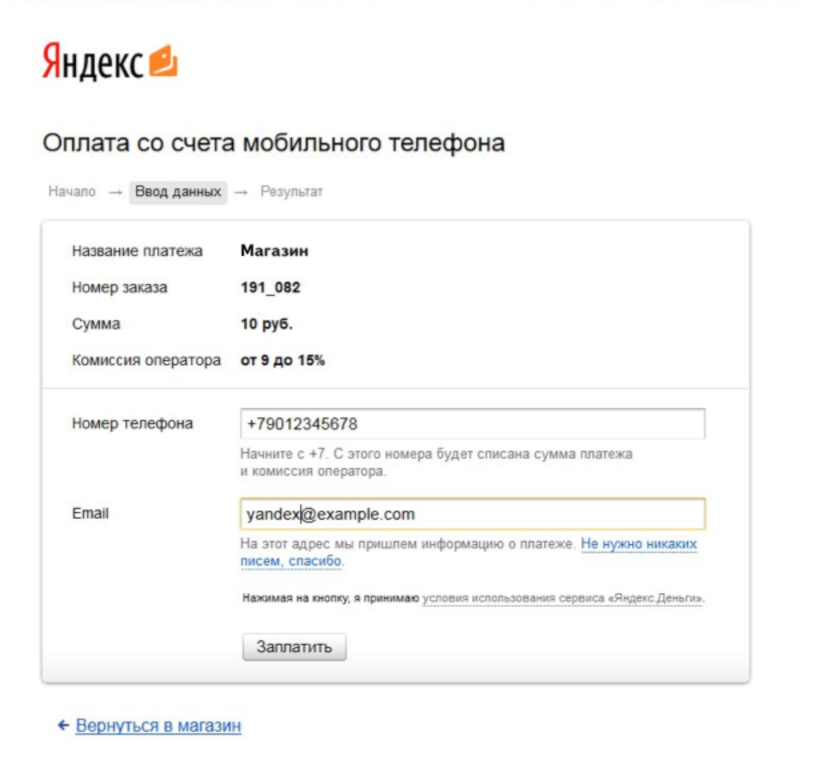 Мы отправим запрос вашему оператору связи — дождитесь от него SMS. 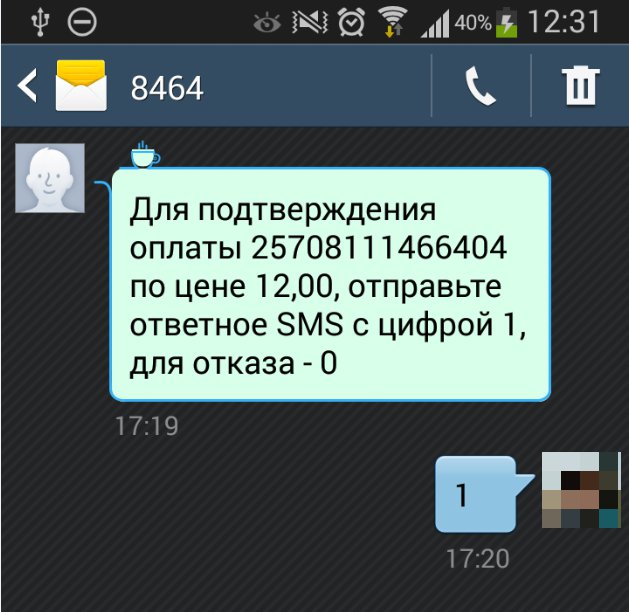 Подтвердите платеж в течение 20 минут. После этого деньги будут списаны со счета вашего мобильного телефона.